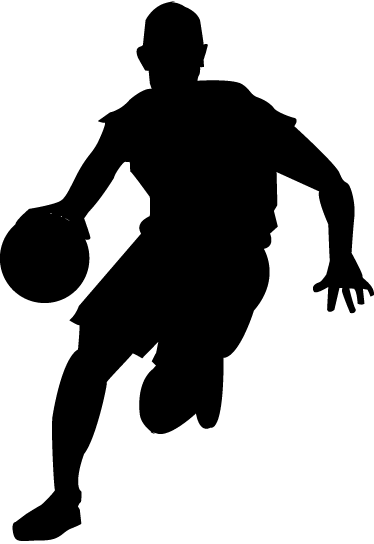 Welcome to KASH Eagles Basketball!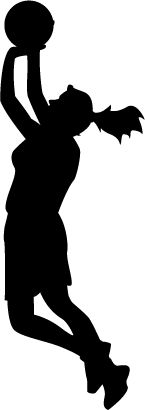 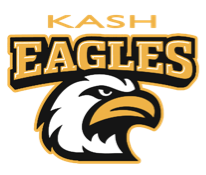 This is a program that seeks to be a God-exalting, Christ-centered option for homeschool families who desire an opportunity for their boys and girls to engage in competitive basketball.We are a part of the larger homeschool organization called Kokomo Area Schools at Home (K.A.S.H.), a Christian organization with Christian leadership that exists to provide information to ALL families interested in home education, to provide communication among homeschoolers in the area, and to organize specific activities for homeschoolers (see kashnews.org).  As part of KASH, the basketball program shares the KASH Athletics Mission Statement.All families who want to be a part of the basketball program must become members of K.A.S.H.  Check out kashnews.org.  Participants do not have to be Christian, but must agree to abide by the guidelines set forth.  KASH Basketball participates in the following: The National Homeschool Basketball Association (NHBA)The Great Lakes Homeschool Conference (GLHC) – varsity boys onlyThe National Christian Homeschool Basketball Championships (NCHBC)The Indiana Christian Basketball Alliance (ICBA)This participation allows for our teams to compete in various tournaments enabling our players to be seen and recognized regionally, statewide, and nationally.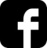 Facebook: Go to KASH Eagles Basketball to check out past seasons with pictures!Leadership of KASH BasketballParent Board Members:  Jeff and Julie May 	765-391-0357	jannmay@aol.com	      Joe and Candace Good               	765-868-0111       	cand@surfingood.comLaura Kidwell	765-431-9232	5twinklebears@gmail.comCoaches:     Silouan Hogsett (Boys’ Head Coach & Varsity) 	765-210-9858	silouan@mac.comJeremiah Beachy (Boys’ JV Coach)		765-210-4622	jbeach10@gmail.comMarcus Beachy (Boys’ Jr. High  & JV Coach)	765-271-9897	mbeach14@gmail.comAaron Beachy (Boys’ Elementary & JV Coach)	765-434-3639	abeachy3@gmail.comMark Bailey (Girls’ Head Coach)		765-438-2015	mjbailey6@comcast.netKenny Brooks (Boy’s Asst. & Program Advisor)	765-438-7671	pk4uk@att.netPlayer Eligibility Requirements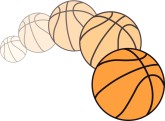 Must Meet Age GuidelinesKASH Basketball is for boys ages 8 to 18 and girls ages 9 to 18 as of September 1. This date determines their “basketball age” for the season. If a student athlete meets the age requirement, but has gone through a high school graduation ceremony, he or she is ineligible. Age will determine team participation on one of the teams listed in the box to the right. Note that if the need exists and skill level allows, some players may have the opportunity occasionally to play up on the next older team.Must Be HomeschooledBecause KASH Basketball participates in the NHBA, the NCHBC, and the GLHC, all players in KASH Basketball must be homeschooled and meet the following guidelines that define a homeschool athlete:“Homeschooling” is defined to mean that a student’s education is parent-directed. As such, the parents shall be involved in their child’s education by assuming the role of principal or headmaster, thereby(1) setting the date and requirements for high school graduation; (2) electing and approving course materials and study schedules; and (3) selecting tutors, correspondence courses, videos, computer courses, and similar resources for their child’s education (this includes public school online at home).Private and Public SchoolsFull-time enrollment in a traditional public or private school is not homeschooling because the child’s education in such schools is not parent-directed. A player that attends a private, public, charter, or university-model school full-time is not eligible. For part-time students at these types of schools, the student must maintain at least 51% of his/her education from classes that meet the homeschooling definition.Coop and Umbrella SchoolsIf a student-athlete who meets the definition of homeschooling participates in a cooperative school, characterized by significant and direct parental involvement, he/she is deemed eligible.Vocational ClassesIn some states homeschool students are permitted to take classes at vocational schools. A student may take classes at such schools as long as he maintains at least 51% of his education from classes that meet the homeschooling definition.51% RuleFor clarification purposes, a normal course load for a full-time student is six (6) core courses; therefore, if a student-athlete is taking more than three (3) courses at a public, private, or vocational, he/she is not considered 51% homeschooled. Dual Credit/Enrollment Freshman, sophomore, and junior homeschool student-athletes who are taking advantage of dual credit/enrollment programs are required to take a minimum of three high school courses per semester through homeschooling. Senior homeschool student-athletes who are taking advantage of dual credit/enrollment programs are required to take a minimum of two high school courses per semester through homeschooling. These high school courses can be taken through co-ops or any other eligible parent-directed definition. They can be electives such as Physical Education.Where there is a question of eligibility due to the definition of homeschooling, the KASH Basketball parent board shall review the matter and render a decision in writing in a timely manner to the affected party. 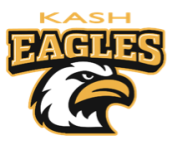 Program InformationPractice Locations and Times Practice for boys takes place at Bible Baptist Church at 2635 S Dixon Rd. Practice for girls takes place at Brookside Free Methodist Church at 190 E 400 S. on Mondays and at Full Gospel Tabernacle at 1709 Faith St. on Thursdays. Practices times are:Elementary boys		2:00-3:30 - Mondays & ThursdaysJH/JV/Varsity boys	3:30-5:30 - Mondays & ThursdaysAll girls			4:30-6:30 - Mondays & ThursdaysGamesHome games take place at the Sharpsville Gym at 405 S. Brown St. in Sharpsville.  Away games can be as far as Ft. Wayne, Indianapolis, and Lafayette (we carpool when needed).  The season runs from mid October through mid March.  Games are usually scheduled on Friday evenings and Saturdays several times per month although some games get scheduled on a weeknight.  Saturday games usually begin at 10:00 or 11:00 with the youngest team.  We do not play public schools. See KASHSports.org for our calendar.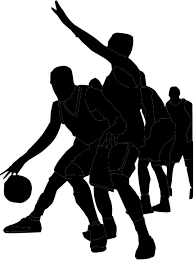 Nationals TournamentWe will be participating in the NCHBC Nationals Tournament in Springfield, Missouri, from March 15-21, 2020. Our Elementary, Jr. High, and Varsity boys teams and our Varsity girls team will all be participating. This is an incredible week of basketball! Please plan for this on your player’s calendar. Watch for details to come.Registration Fees and Other CostsThe registration fee for the season is as follows: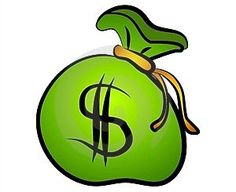 Varsity Boys & Girls - $190 (includes personalized warm-up shirt)Jr. High Boys & Girls - $140 Elementary Boys - $110The next younger sibling gets 10% off their fee. The third sibling gets 20% off, etc. There is a family max of $350 for registration fees. Families may come to practices in October without commitment. The fee must be paid by October 31 (or other arrangements made with leadership). Note that parents DO pay admission to the games at home and away. Usually $4-5 adult, $2-3 student, $10 max per family. Do not let cost keep your child from participating. Please talk to a Parent Board member to make arrangements that will work for your family.Concession Fee (potentially refundable)Our concessions during home games can net the program anywhere from $900 to $1500+ each season.  This helps keep our registration fees low.  In order to have a successful concession stand, we need parental involvement.  There will be a $30 concession fee per family.  This is refundable $10 at a time when a family member works a shift (one game) in the concession stand. If a family does not wish to work the concessions, they will forfeit their $30 and it will be used to pay others who are willing to work for them.  Note that no family is expected to work concessions during a game when their boy or girl is playing.  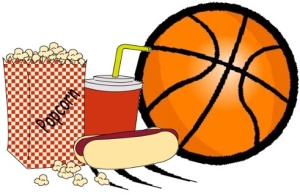 Insurance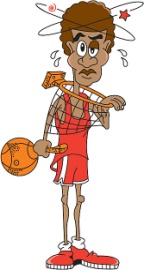 All participants who have paid their registration fees are covered by a supplemental insurance policy.  This policy is designed to assist with any expenses resulting from injuries sustained while participating in a KASH Basketball event.  All claims should be filed with the participant’s primary insurance carrier.  A portion of the expenses, not covered by the primary policy, will be covered by the supplemental policy provided through KASH Basketball.Playing TimeKASH Basketball does not guarantee equal or a defined minimum percentage of playing time to its participants.  Since we are a competitive program, our coaching staff determines playing time and position assignment.  This is typically based on attendance at practice, work ethic, experience, and skill level.  Coaches are encouraged and directed to attempt to give equal skill-developing attention and direction to each player and to seek to raise the playing level of each one so that more balanced playing time among the team’s players may potentially be the natural result.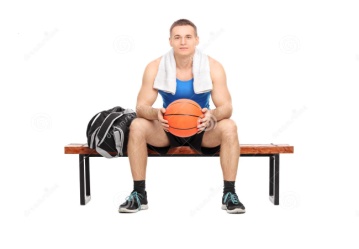 CommunicationEmail will be THE source of communication for any information concerning this program (schedule, practice or game updates, etc.).  Therefore, it is imperative that parents check email regularly and respond, if necessary, in a timely manner.  We will use text messaging only when information must be seen immediately (emergency, last-minute cancellation, etc.). Parents may (and are encouraged to) call, text, or email anyone on the leadership team with questions or concerns. For games results and pictures, check our Facebook page KASH Eagles Basketball. Check maxpreps.com or download the app “Teams by Maxpreps” to view varsity boys and girls team and player statistics and game schedules. Search for Kokomo Homeschool. Program information and calendar of events will be available at KASHSports.org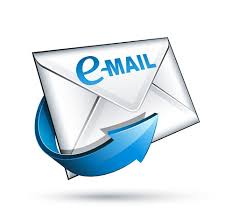 ExpectationsIt is our desire to build a quality program, one that everyone can be proud of, especially the Lord Jesus Christ.  We ask that players read and sign the attached Participant Code of Conduct form and that coaches read and sign the attached Coach’s Code of Conduct form.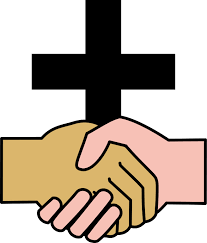 Conflict ResolutionAs Christians, we should seek to resolve conflict in a Christ-honoring way, attempting to resolve all concerns or disputes promptly, discretely, and peacefully.  Parents should address concerns relating to their child or the team with their coach before discussing them with other coaches, players, and parents.  If a resolution does not result from a parent and coach conference, a parent or coach is encouraged to address the issue with the head coach, Silouan Hogsett, or the Parent Board in private.  Please make every attempt to arrange such meetings with coaches or board members in private away from an athletic event.  If the board’s resolution is not acceptable to the parent or coach, either may appeal to the KASH Leadership Board.We will do all we can to make this an enjoyable year for everyone involved in the program.  We who lead the program ask for your support and prayers, as well as your understanding, remembering that we all fall short of the glory of God.Corporate SponsorsEveryone is encouraged to talk to local businesses and individuals to try and get sponsors for the KASH sports programs. Sponsorship includes volleyball, soccer, and basketball. This is very important! Sponsorships are a significant source of income for KASH sports that helps keep our registration fees low. Sponsor forms for businesses or individuals are available at KASHSports.org.FundraisingA leaf-raking fundraiser will take on Saturday, November 23. Players and helpful parents and family members will go out and rake leaves for a donation. This has been very successful in bringing in significant income. All players are asked to participate. 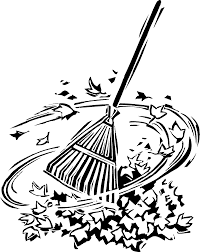 Our annual Alumni/Fundraising Day will take place on Saturday, February 29. This is an exciting day for KASH Basketball! Alumni return to play our varsity, moms play the girls, dads play the Jr. High boys, and elementary plays each other. There is a dessert auction and shooting contests as well as concessions. There is an admission fee like any home game, a small fee to enter the contests, and parents pay a small fee to play against their sons or daughters.Parental InvolvementPlease be thinking and praying about your involvement in KASH Basketball this season.  It is a parent-run program, so we need everyone to be engaged at some level.  To start, parents need do the following:Make sure you are members of KASH.  You can go to kashnews.org to do so.Complete the Registration and Medical Release form attached to this packet.Pay registration & concession fees (or make arrangements with leadership). May combine fees in one check made out to KASH Basketball.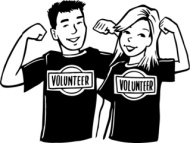 Have child read and sign Participant Code of Conduct form.Consider the volunteer opportunities below.We ask that everyone join signupgenius.com.  It’s free.  This will be how we schedule workers for the concessions.  It’s easy to sign up for a time slot online, and it will remind you by email when you work.  We will need volunteers for the following (please let Julie May know of your area of interest):Announcer at home games Time clock keeper during gamesScorebook keeper during gamesConcessionsSet-up before home gamesClean-up after home gamesPhotographerBanquet coordinator and helpersSenior Recognition Night coordinator and helpersHelpers for our leaf-raking fundraiserHelpers for our Alumni DayK.A.S.H. Basketball Registration & Medical Release Form Please complete the following in order to participate in the KASH Basketball program.  In the case of injury and you are not present, we need the following information in order to contact you and begin medical treatment if necessary.  This form is also necessary for our insurance.Parents’ Names: ________________________________________________________________Address: ______________________________________________________________________E-mail Address(es): ______________________________________________________________Cell Phone Numbers (identify who):_________________________________________________Close friend or relative who could be contacted if parents cannot be contacted:(Name and Phone Number)_______________________________________________________Name of doctor, hospital preference, insurance information (optional):______________________________________________________________________________Any allergies or other medical condition the child(ren) has that the coaches should know about:____________________________________________________________________________________________________________________________________________________________I have read the KASH Basketball eligibility guidelines and my child(ren) listed above meets the definition of a homeschool athlete.I, the parent of the child named above, give (circle all that apply) coaches, parent board members, other: ___________________________ permission to transport our son or daughter for medical examination if injured during basketball practice or at a game and we cannot be reached.  We consent to any necessary medical or dental examination and emergency treatment until we can be reached.______________________________	         	____________________________	____________Signature of parent				 Printed name of parent		DateK.A.S.H. Eagles BasketballPlayer Code of Conduct At KASH Basketball we are looking for homeschool athletes who are committed to biblical principles of behavior. We desire for our athletes to serve as positive examples in the community and as role models for younger students who observe their behavior.  We ask that all athletes abide by the following code of conduct:I will be a loyal team member and put the good of the team above personal glory.  I will enthusiastically encourage all teammates, regardless of skill level. I will promote unity among my team and will not participate in the spread of gossip or criticism regarding my coach, team members or others associated with this program which includes the use of social media.I will fulfill my commitment to the coach and my team by being on time for practices and games and completing the season to the best of my ability.  If an absence is unavoidable, I will make sure my coach is contacted immediately either by me or my parents.I will treat others with respect at all times, especially adults and those who have been given authority over me.  I will be open to instruction and be willing to listen to my coach(es).  I will treat coaches, referees or other game officials with respect and will not argue with official calls or decisions during the game or following an event.I will be gracious in victory and accept defeat with dignity.  I will exercise self control on and off the court and will not provoke or participate in fights or show signs of excessive temper or frustration when I am disappointed or angry.  I will never intentionally harm another player or engage in reckless behavior that could cause injury to me or others.I will represent KASH Basketball well by making sure my appearance is appropriate. This means that my hair will be cut above the shoulder (for boys) with no odd hair color or designs shaved in, I will be clean shaven, and I my clothes will be appropriate. The coaches (and Parent Board, if necessary) will have the final say on what is appropriate should there be a question.If I have a valid concern, I will handle it in a biblical manner through the proper channels, first going to my parent for counsel.________________________________________________		__________________________Participant Signature	(sibling 1)						Date________________________________________________		__________________________Participant Signature	(sibling 2)						Date________________________________________________		__________________________Participant Signature	(sibling3)						DateK.A.S.H. Eagles BasketballCoach’s Code of Conduct FormAt KASH Basketball we desire that our coaches be committed to biblical principles of behavior while serving as role models for the athletes who observe them.  We ask that coaches abide by the following code of conduct:I will help advance the spiritual development of the players by leading them in prayer or asking a player to lead a prayer as a part of games and practices.  At times I will bring a positive word to tie principles of basketball in with living life as Christ would want us to (without getting into specific denominational beliefs). I will promote and encourage discipline, hard work, endurance, and teamwork.I will treat players with respect and kindness.  I will seek to motivate players with encouraging words that build them up.  My language will never demean or put them down. I will never use physical force to discipline a player.I will treat players without preference.  I will not guarantee playing time to any athlete, but will seek to involve all players in a reasonable manner suitable to individual game situations and the overall program.  I will make every effort to give equal attention to raising the skill level of all players, regardless of ability and current playing skills.I will set an example of being gracious in victory and accepting defeat with dignity. I will put the good of the team above personal glory. I will exercise self control on and off the court and will not show signs of excessive temper or frustration when I am disappointed or angry.I will fulfill my commitment to the team, being on time for practices and games and completing the season to the best of my ability.  In case an absence cannot be avoided, I will immediately inform the head coach or a member of the Parent Board so he(they) can make arrangements.I will maintain an open line of communication throughout the season with players and their parents. If I have a concern with a player, parent, board member, or other person associated with the program, I will handle it in a biblical manner through the proper channels. I will not participate in the spread of gossip or criticism regarding KASH Basketball or anyone associated with this program which includes the use of social media.I will treat other coaches, referees and game officials with respect and will not be excessively argumentative regarding official calls or decisions during or after a game.  I will confront officials when necessary, but in a respectful way.I will never partake of alcohol or tobacco in the presence of players during any official KASH Basketball activity.I understand that failure to abide by the guidelines set forth in this document as determined by the KASH Basketball Board can lead to disciplinary action such as reprimand, suspension, or dismissal. I also understand that I can appeal questionable decisions to the KASH Board of Directors.Signature of Coach_______________________________________________    Date_________________Child’s NameAgeDate of BirthGrade1.2.3.